بسم الله الرحمن الرحیم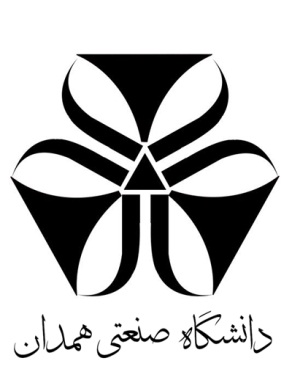 راهنمای نگارش و تدوین پایاننامههای کارشناسیارشد/دکتریدانشگاه صنعتی همدانتوسط:کتابخانه مرکزی دانشگاهمهر 1394پیشگفتارهدف اين سند ارائه برخي نکات لازم در تهيه و ارائه پايان‌نامه‌ (رساله) تحصيلي است. استاندارهاي نگارشي و ويرايشي اگر چه در برخي از رشته‌ها در دروسي مانند شيوه ارائه مطالب علمي و فني و يا روش تحقيق ارائه ميگردد اما در همه رشته‌هاي دانشگاهي لزوماً چنين دروسي براي دانشجويان ارائه نمي‌شود. بنابراين با توجه به عدم يکپارچگي در تهيه، نگارش و ارائه پايان‌نامه‌ها، در ياداشت حاضر سعي شده است برخي نکات اصلي متذکر گردد، باشد که رعايت آنها استفاده از پايان‌نامه‌ها را تسهيل سازد.فهرست مطالبفصل اول: مقدمه	11-1	مقدمه	21-2 نرمافزار مجاز برای نگارش پایاننامه	21-3 بخشهای پایاننامه و ترتیب قرارگرفتن آنها	21-3-1 صفحاتی که بدون شماره صفحه، در ابتدای پایاننامه قرار میگیرند....................................................	21-3-2 صفحاتی که با حروف ابجد (أ، ب، ج،...) شمارهگذاری میشود..............................................................	31-3-3 صفحاتی که با اعداد شمارهگذاری میشود.................................................................................................	41-3-4 صفحاتی که بدون شماره در انتهای پایاننامه قرار میگیرد....................................................................	51-4 کاغذ و چاپ	51-5 فاصلهگذاری و حاشیهبندی	51-5-1 فاصله کلی از چهار طرف ...............................................................................................................................	51-5-2 فاصله خطها......................................................................................................................................................	61-5-3 فاصلههای تفکیککننده ................................................................................................................................	61-6 جدا نوشتن کلمات بدون گذاشتن فاصله بین آنها	71-7 سبکها و اندازههای قلم	71-7-1 قلمهای فارسی ................................................................................................................................................	71-7-2 قلمهای لاتین ..................................................................................................................................................	81-8 جدولها و شکلها	91-9 شمارهگذاری	101-9-1 شمارهگذاری صفحهها .................................................................................................................................	101-9-2 شمارهگذاری موضوعها ................................................................................................................................	111-9-3 شمارهگذاری جدولها و شکلها ...............................................................................................................	111-9-4 شمارهگذاری پیوستها ...............................................................................................................................	121-9-5 شمارهگذاری روابط ریاضی و فرمولها .....................................................................................................	121-10 پانویس یا زیرنویس	121-11 سربرگ و تهبرگ	131-12 ایجاد فصل جدید	131-13 فهرست مطالب	141-14 فهرست شکلها و جدولها	141-15مشخصات جلد پایاننامه	151-16مشخصات نسخه الکترونیکی پایاننامه	15فصل دوم: راهنمای تنظیم فهرست مراجع	162-1 مقدمه	172-2 نحوه درج منابع در متن	172-3 نحوه درج منابع در فهرست مراجع ...............................................................................................................................	182-3-1 منابع فارسی ..................................................................................................................................................	182-3-2 منابع انگلیسی ...............................................................................................................................................	212-4 شیوه قرارگیری فهرست مراجع	28پیوستها	29فهرست جداولجدول ‏1-‌1  قلم‌هاي فارسي	7جدول 1-2  قلم‌هاي لاتين	8 فهرست شکلهاشكل 1‌-‌‌1  قسمت‌هاي مختلف يك موشك تاكتيكي.	11فصل اولاصول نگارش پایاننامهمقدمهپايان‌نامه نوشته‌اي است شامل چكيده پايان‌نامه، فهرست تفصيلي مطالب، فهرست تصاوير، جدولها و نمودارها، مقدمه و تاريخچه مختصر، مروري بر كارهاي انجام شده و آخرين اطلاعات تئوري، عملكرد تحقيقي و عملي نتايج، بحث و پيشنهادات، فهرست منابع و مآخذ و چكيده پايان‌نامه به انگليسي كه توسط دانشجو و با هدايت و نظارت استاد راهنما و همكاري استاد مشاور (در صورت داشتن) تنظيم و تدوين مي‌گردد.نرمافزار مجاز برای نگارش پایاننامهدر تهيه پایاننامه بايد از Microsoft Word 2003 و یا نسخه بالاتر استفاده شود. بخشهای پایاننامه و ترتیب قرارگرفتن آنهاصفحاتی که بدون شماره صفحه، به ترتیب زیر در ابتدای پایاننامه قرار میگیرندصفحه بسم الله الرحمن الرحیم به شکل ساده صفحه آرایی شود و از رسم چارچوب و تزیینات مختلف خودداری شود. صفحه عنوان فارسی (پیوست الف) تأییدیه اعضای هیأت داوران حاضر در جلسه دفاع جزء مدارک جلسه دفاعیه میباشد و دانشجو پس از جلسه دفاع میتواند از اداره آموزش دانشگاه دریافت کند.اظهارنامهتعهدنامه اصالت اثر و حق مالکیت دانشگاه صنعتی همدان (پیوست د)تقدیم در یک صفحه (اختیاری) نویسنده پایاننامه، در صورت تمایل میتواند برای سپاسگزاری پایاننامه خود را به شخص، اشخاص یا ارگان خاصی تقدیم نماید.تقدیر و تشکر در یک صفحه (اختیاری) نویسنده پایاننامه میتواند مراتب امتنان خود را نسبت به استاد راهنما، استاد مشاور و یا دیگر افرادی که طی انجام پایاننامه به نحوی او را یاری نمودهاند یا با وی همکاری داشتهاند، ابراز نماید.پیشگفتار (اختیاری)چکیده فارسی  در اين قسمت چکیده پایاننامه به همراه واژههای کلیدی نوشته میشود. چكيده پایاننامه شامل هدف، روش، نتایج و نتیجهگیری نوشته مي‌شو‌د‌.‌ چكيده بايد جامع و بيان‌كننده‌ خلاصه‌اي از اقدامات انجام‌شده باشد. در چكيده باید از ارجاع به مرجع و ذكر روابط رياضي، بيان تاريخچه و تعريف مسئله خودداري ‌شود، اين موضوعات بايد در "مقدمه" پایاننامه نوشته شود. واژگان کلیدی باید در یک خط نگاشته شده با خط فاصله از هم جدا شوند. فاصله کلیدواژهها از چکیده برابر با  12pt در نرمافزار word باشد. نوشتن چهار تا هفت کلیدواژه فارسی الزامی است. در این قسمت نباید کلیدواژههای انگلیسی وارد گردند.صفحاتی که با حروف ابجد (أ، ب، ج،...) شمارهگذاری میشودبعد از چکیده به ترتیب فهرست مطالب، فهرست جداول، فهرست شکلها، فهرست علایم و سایر فهرستها قرار میگیرند.در فهرست مطالب، صفحههای اولیه پایاننامه شامل تقدیر، تقدیم، چکیده و ... (صفحاتی که قبل از فهرست مطالب قرار دارند) ذکر نمیشوند،فهرست مطالب شامل فصلها، عنوانها، بخشها و زیر بخشهای هر پایاننامه میباشد، در فهرست مطالب، عنوانهای فرعی که زیر مجموعه عنوانهای اصلی هستند، با تورفتگی پس از آنها قرار میگیرند،در کلیه فهرسـتها (فهرسـت مطالب، جداول، شـکلها و ...) عنـوان مربوطه و شمـاره صفـحه ذکـر میگردد،عنوانهای ذکر شده در فهرستها باید عیناً مطابق عنوانهای موجود در متن باشد،شمارهگذاری صفحات مربوط به فهرسـت مطالب، جداول، شکـلها و سایر فهرسـتها با حروف الفبا میباشد.صفحاتی که با اعداد شمارهگذاری میشودمتن اصلی متن اصلی شامل فصلهای پایاننامه است. پیش از هر فصل، صفحه عنوان فصل قرار دارد که شماره صفحه در آن درج نمیشود(پیوست ج). شمارهگذاری صفحات متن اصلی با اعداد میباشد. منابع و مآخذ فهرست منابع و مآخذ قبل از پیوستها میآید و شماره صفحه آن در ادامه شماره صفحههای متن اصلی پایاننامه است.صفحاتی که بدون شماره در انتهای پایاننامه قرار میگیردواژهنامه (اختیاری)به صورت الفبایی، غیر فارسی به فارسی یا فارسی به غیر فارسی تنظیم میشود.پیوستها (در صورت وجود)در صورتیکه پایاننامه دارای چند پیوست باشد با حروف الفبا از یکدیگر جدا میشوند: پیوست الف، پیوست ب ...چکیده به زبان انگلیسی (Abstract) به همراه کلیدواژههای انگلیسی (4 تا 7 کلیدواژه)صفحه عنوان به انگلیسی (پیوست ب)مطالب آن مانند صفحه عنوان فارسی است، اما تاریخ ماه و سال آن به میلادی قید شود.کاغذ و چاپپایاننامه به دو شکل الکـترونیکی و چاپـی تدوین میشود. در نسخههای چاپی لازم است کلیه قسمتهای پایاننامه روی کاغذ سفید مرغوب تایپ شده، ابعاد کاغذ A4 باشد. کلیه متنها روی کاغذ یکرو تایپ شود. نوع قلم مورد استفاده و اندازه فونت برای قسمتهای مختلف متن، رعایت شود.فاصلهگذاری و حاشیهبندیفاصله کلی از چهار طرفحاشیه صفحات فارسی از بالا و راست برابر با 5/3 سانتیمتر (4/1 اینچ) و از پاییـن و چپ 5/2 سانتیمتر (1 اینچ) در نظر گرفته میشود. لازم است حاشیه صفحات انگلیسی از چپ و بالا برابر با 5/3 سانتیمتر و از راست و پاییـن 5/2 سانتیمتر باشد. از گذاشتن چارچوب (کادر) و سایر تزئینات به دور متن خودداری شود.فاصله خطهافاصله بین خطها را از گزینه Paragraph تنظیم کرده، برای تمـام متن line Spacing را 1.5 lines انتخـاب میکنیم. اما فاصله سطرها در چکیده (فارسی و انگلیسی) برابر 1 سانتیمتر معادل Single در word میباشد. فاصلههای تفکیککنندهبا تنظيم فاصله‌ها مي‌توان تفكيك بخش‌هاي مختلف يك پایاننامه را ساده‌تر كرد تا هنگام مطالعه، درك مطالب آسان‌تر باشد. برخي از فاصله‌هايي كه به‌منظور تفكيك بندها و عناوين به‌كار مي‌رود، به‌شرح زير مي‌باشد. بین هر دو پاراگراف، يك فاصله عمودي به اندازه 6pt قرار مي‌گيرد‌.‌ برای تنظیم اين فاصله از گزینه Paragraph، در قسمت Spacing، after text را  6pt انتخاب میکنیم.بند اول كه در زير عنوان آورده مي‌شود، با 5 فاصله خالي از سر سطر شروع شده و ساير بندها از اول خط شروع مي‌شوند‌.‌ برای ایجاد این Space از گزینه پاراگراف، قسمت Special گزینه First line  را انتخاب کرده، مقدار آن را 5/0 سانتی متر یا 2/0 اینچ تنظیم مینماییم.پس از هر تيتر (بخش/ زير‌بخش/ زير‌زير‌بخش) يك فاصله عمودي به ترتیب به اندازه
بخش: 12pt، زیربخش: 10pt و زیر زیربخش: 6pt، قرار میگیرد.وجود 18pt فاصله قبل و بعد از هر جدول و شکل الزامی است.جدا نوشتن کلمات بدون گذاشتن فاصله بین آنهاگاهي لازم است اجزاي يك كلمه از يكديگر جدا نوشته شوند، بدون آنكه بين آنها فاصله گذاشته شود. به اين منظور بين دو بخش كلمه مورد نظر از کلیدهای "Ctrl" و"  -"  یا کلیدهای "Shift" و "Space" استفاده کنید. مانند: میشود به جای می شود ؛ جدولها بهجای جدول ها؛ بهصورت بهجای به صورت؛ دستنوشته به جای دست نوشته، شدهاند به جای شده اند، نامناسب بهجای نا مناسب، سبکتر به جای سبک تر و .... سبکها و اندازههای قلمدر تعريف سبك‌هاي مختلف اين دستورالعمل از قلم‌هاي، B Nazanin و Times New Roman استفاده شده ‌است كه خصوصيات كامل آنها‌ در ادامه تشريح مي‌گردد.قلمهای فارسیاندازه و سبك قلم‌هاي فارسي قابل استفاده در قسمت‌هاي مختلف در جدول 1-1 نشان داده شده‌است‌.‌ (رسم الخط صفحههای بسم الله، تقدیر و تشکر و تقدیم میتواند به دلخواه دانشجو باشد.)جدول 1-1 قلم‌هاي فارسيادامهی جدول 1-1 قلم‌هاي فارسيقلمهای لاتیناندازه و سبك قلم‌هاي لاتين قابل استفاده در قسمت‌هاي مختلف يك گزارش در جدول  نشان داده شده‌است‌.‌ جدول 1-2  قلم‌هاي لاتينادامهی جدول 1-2  قلم‌هاي لاتينجدولها و شکلهاجدولها و شکلها (نمودار، نقشه، عکس، طرح و نظایر آن)، باید با کیفیت مناسب تهیه شوند (لازم است فرمت شکلها  tiff یا PNG باشد)، به گونهای که کپی تهیه شده از آنها از وضوح کافی برخوردار باشد. هر جدول و شکل باید بتواند بدون مراجعه به متن اطلاعات مورد نظر را ارائه دهد و یافتههای موجود در آن قابل تجزیه و تحلیل و ارزیابی باشد.کلیه جدولها و شکلها و عناوین آنها باید در وسط صفحه (وسطچین) باشند. همچنین لازم است قبل و بعد از هر جدول و شکل، 18pt فاصله وجود داشته باشد. (در صورتیکه دو جدول یا شکل متوالی وجود داشته باشد، باید فاصله آنها از یکدیگر برابر با  50pt باشد).چنانچه جدول یا شکلی از مرجعی آورده شدهاسـت، مرجع در عنوان جدول یا شکل ذکر میگردد. همچنین لازم است به کلیه شکلها و جدولها در متن ارجاع شده باشد.براي ارجاع به شكل‌ها و جداول نبايد از پرانتز استفاده شود‌.‌ به‌عنوان مثال "جدول (2‌‌-‌‌2)" غلط است‌.پانویس و علامتهای اختصاری ممکن است در بعضی جدولها ضروری باشد.هرگاه جـدول دارای پانویـس باشد این پانویـس درست در ذیـل جدول قرار میگـیرد و شمـارهگذاری آن مستقل از شمارهگذاری پانویسهای متن است. طول این پانویسها از عرض جـدول تجاوز نمیکند.باید تا حد امکان از به کار بردن صفحههای بزرگ مانند نقشهها در پایاننامه خودداری شود و آنها را از طریق فتوکپیهای مخصوص در اندازه تعیین شده تهیه کرد. در صورتیکه اندازه نقشه بزرگتر از صفحات پایاننامه باشد، باید صفـحه مورد نظر را به اندازه صفحات پایاننامه به دقـت تا نمود به طوریکه لبه آن از دیگر صفحهها بیرون نزند.شمارهگذاریشمارهگذاری صفحههاشمارهگذاری صفحهها از فهرست مطالب و با حروف الفبا آغاز میشود. شمارهگذاری با اعداد از اولین صفحه متن اصلی پایاننامه (مقدمه) آغاز میشود و تا آخرین صفحه (فهرست مآخذ) ادامه مییابد. توجه داشته باشید که شماره صفـحه در صفـحههای آغازین هر فصل (صفحه عنوان فصل: پیوست ج) درج نمیشود. شمارهگذاری صفحات شامل صفحههای محتوی شکل و جدول نیز میباشد. شماره صفحه در پایین و در وسط قرار میگیرد. فاصله شماره صفحه در حدود 5/1 سانتیمتر از لبه پایین است.شمارهگذاری موضوعهاموضـوعهای اصـلی پایاننامه به چند فصـل و هر فصـل به چند بخـش تقسیم میشود. بخشها و زیربخشها به عدد شمارهگذاری میشوند. شماره فصل در سـمت راست و شماره بخـش بعد از آن آورده میشود. مانند:3-2-4 بیان کننده زیر بخش 4 از بخش 2 از فصل 3 است. شمارهگذاری جدولها و شکلهاشمارهگذاری جدولها و شـکلها با دو شماره که با خط فاصـله از یکدیـگر جدا میشوند، مشخص میشود. عدد سمت راست نشانگر شماره فصل است و عدد سمت چپ بر شماره جدول یا شکل دلالت میکند. تمامی شکلها و جدولها یاید به ترتیب ظهور در هر فصل شمارهگذاری شوند. مثلاً برای جـدولهای فصل اول جدول 1-1 و 1-2 و ...، برای جدولهای فصل دوم 2-1، 2-2 و ... ذکر شود. شماره و عنوان جدول در بالای آن نوشته میشود، اما شماره و عنوان شکلها در ذیل آنها درج میشود. برای تنظیم فاصله بین عنوان جدول یا شکل با خود جدول یا شکل، در قسمت Spacing از گزینه  Paragraph، Line Space را 1.5 lines و after را 0 انتخاب میکنیم. بين شماره شكل يا جدول و كلمه پیش از آن (شكل يا جدول) بايد حتماً يك فاصله قرار گيرد‌.‌ به‌عنوان مثال «شكل 2‌‌-‌‌2» صحيح، و «شکل2‌‌-‌‌2» ناصحیح است‌.‌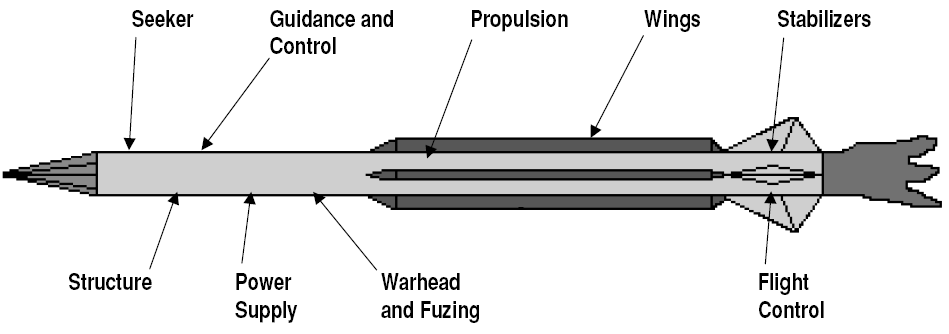 شكل 1‌-‌‌1  قسمت‌هاي مختلف يك موشك تاكتيكيشمارهگذاری پیوستهاپیوستهای پایاننامه با حروف الفبا نامگذاری میشود. شکلها و جدولهای موجود در هر پیوست نیز با توجه به پیوست مربوط شمارهگذاری میشود. به عنوان مثال سومین جدول از پیوست اول به این صورت نوشته میشود: (جدول الف-3)شمارهگذاری روابط ریاضی و فرمولهافرمولها در هر فصـل بهطور جداگانه و به ترتـیبی که در متن میآیند، در داخل پرانتز به عدد شمارهگذاری میشوند، به طوری که شماره فصل در سمت راست و شماره فرمول بعد از آن آورده میشود.طبق نمونه زیر:(1-3)                                            F=ma                            که بیان کننده فرمول 3 از فصل اول است.توصیه میشود، برای درج فرمولهای ریاضی از نرمافزار math type استفاده شود.ارجاع به روابط رياضی همواره بايد پس از درج خود آن روابط در متن صورت گيرد‌.پانویس یا زیرنویسدر صورتیکه یک واژه یا عبارت نیاز به توضیح خاصی داشته باشد، توضیح را میتوان بهصورت زیرنویس در همان صفحه ارائه نمود. در این صورت شمارهای بهصورت کوچک در بالا و سمت چپ عبارت یا واژه قرار میگیرد (با انتخاب insert footnote از گزینه references از نوار ابزار در نرمافزار word) و در زیرنویس، توضیح مربوط به آن شماره ارائه میشود. قلم مورد استفاده در زیرنویس نیز مانند تمام پایاننامه BNazanin بوده،  اندازه قلم 10 میباشد.سربرگ و تهبرگسربرگ و ته‌برگ را مي‌توان از منوي Insert انتخاب كرد‌.‌ به قاب‌هايي كه در قسمت بالا و پايين باز مي‌شود، به‌ترتيب سربرگ و ته‌برگ گفته مي‌شود‌.‌ در سمت راست سربرگ، عنوان هر فصل نوشته مي‌شود‌. سر برگ نیز مانند دیگر اجزای پایاننامه با فونت B Nazanin (سایز 11) نگاشته میشود. فاصله سربرگ از بالای صفحه را با انتخاب عدد "صفر 0" برای گزینه Header From Top  از بخش Position در منویHeader And Footer Tools، تنظیم نمایید. در ته‌برگ، شماره صفحه در وسط قرار میگیرد. برای تنظیم فاصله شماره صفحه از پایین صفحه، گزینه Footer From Bottom را از بخش Position در منوی Header and Footer Tools، 1.5 سانتیمتر انتخاب کنید. توجه داشته باشید که سربرگ و شماره صفـحه در صفـحههای آغازین هر فصل (صفحه عنوان فصل: پیوست ج) درج نمیشود. به این منظور، لازم است گزینه Different First Page در بخش Navigation از نوار ابزار علامت  زده شود.*   از گذاشتن هرگونه خط یا علامت در زیر سربرگ یا بالای شماره صفحه خودداری کنید.هنگاميكه عنوان يك فصل را در سربرگ تنظيم مي‌كنيد، عنوان فصل‌هاي ديگر تغيير نمي‌كند. دليل آن اين است كه فصل‌هاي مختلف گزارش توسط Section Break از يكديگر جدا شده‌اند. چگونگی انجام این کار در قسمت ایجاد فصل جدید توضیح داده شدهاست. ایجاد فصل جدیدتعريف بخش‌هاي مختلف در يك پایاننامه، اين امكان را فراهم مي‌آورد كه هر بخش خصوصیات ویژه خود نظیر سربرگ و ته‌برگ خاص خود را داشته باشد. برای ایجاد فصل جدید، در انتهای هر فصل کلیک کرده، از منوی Page Layout در نوار ابزار نرمافزار word، گزینه Next page را از قسمت Section Break انتخاب میکنیم. هنگاميكه به اين ترتيب بخش‌هاي مختلفي را براي پایاننامه تعريف مي‌كنيم، هر بخش به‌طور پيش‌فرض، خصوصيات بخش پیشین خود را دارد. پس از تعريف بخش جديد، اگر روي سربرگ یا تهبرگ دوبار كليك كنيد، در بخش Navigation از نوار ابزار خواهيد ديد كه گزينه Link to Previous  فعال است. اگر بخواهيد خصوصيات اين بخش جديد مستقل از بخش پیشین باشد، بايد اين گزينه را غيرفعال كنيد، در غير اينصورت با تغيير محتواي سربرگ یا تهبرگ بخش، محتواي سربرگ یا تهبرگ بخش پیشین نيز تغيير خواهد كرد.‌ فهرست مطالببرای ایجاد فهرست مطالب در ابتدای صفحهای که میخواهیم فهرست را ایجاد کنیم کلیک میکنیم، و از منوی References در نوار ابزار نرمافزار word گزینه Table of Contents را انتخاب میکنیم.با انتخاب گزینه Update Table از منوی References کلیه تغییرات مورد نیاز در فهرست مطالب، اعمال میشود.لازم است عنوان فصل نیز در فهرست مطالب ذکر گردد. (مثال: فصل دوم: ادبیات تحقیق)فهرست شکلها و جدولهابرای ایجاد فهرست شکلها و یا جدولها، در ابتدای صفحهای که میخواهیم فهرست را ایجاد کنیم کلیک مینماییم و از منـوی Refrences در نـوار ابزار نرمافزار Word گزینه Insert Table of Figures را انتـخاب مـیکنیم. در پنجره باز شده، با کلیک بر روی گزینۀ options، برای وارد نمودن فهرسـت شکـلها Style را PicTitle* و بـرای وارد کردن فهرسـت جـدولها Style را Table Title* انتـخاب میکنیم.مشخصات جلد پایاننامهجنس جلد، سیلیکونی باشد.برای اطلاع از رنگ جلد پایاننامه به کتابخانه مرکزی مراجعه نمایید.قطع جلد نیم سانتیمتر بزرگتر از قطع کاغذ است.نوشتههای روی جلد عیناً مانند صفحه عنوان فارسی است، با این تفاوت که نام استاد مشاور روی جلد درج نمیگردد. پشت جلد به انگلیسی عیناً مانند صفحه عنوان انگلیسی، بدون نام استاد مشاور چاپ میشود.در قسمت عطف، عنوان کامل پایاننامه، نام نویسنده و سال و ماه به صورت زرکوب چاپ میگردد.*  ترتیب قرار گرفتن صفحات انگلیسی در صحافی پایاننامه چپ به راست میباشد.  مشخصات نسخه الکترونیکی پایاننامهدانشجو موظف است علاوه بر نسخه چاپی پایاننامه خود، یک نسخه الکترونیکی را شامل متن کامل پایاننامه و عیناً منطبق با نسخه چاپی که به تأیید هیأت داوران رسیده است (شامل اسکن صفحات تأییدیه هیأت داوران و اظهارنامه)، به کتابخانه مرکزی تحویل دهد.متن کامل پایاننامه بصورت یک فایل کامل در قالب Word و یک فایل کامل در قالب Pdf بر روی یک CD قرار گیرد. (تنها دو فایل)فصل دومراهنمای تنظیم فهرست مراجعمقدمهکلیه منابعی که در متن پایاننامه ذکر شدهاند باید در فهرست مراجع قرار گیرند. تأکید میشود منابعی که فقط مطالعه شده ولی در متن مورد استفاده مستقیم قرار نگرفتهاند، در فهرست مراجع ذکر نمیشوند.*     برای ایجاد فهرست منابع، توصیه میشود از نرمافزار End Note استفاده نمایید.نحوه درج منابع در متنچنانچه در داخل متن به یک منبع استناد شود، پس از نقل مطلب، شمارهای به ترتیب ظهور مطلب در متن، در داخل کروشه آورده میشود. به عبارتي ديگر, به هر منبعي كه مورد استناد قرار مي گيرد، يك شماره اختصاص مي يابد.مثال:جريان روان کننده در داخل ماده متخلخل تابع قانون دارسی است. [12]و نيز و چنگ[4] نشان دادند که هدايت حرارتی K برای گروهی از روانکنندهها بر مبنای ترکيبات شيميايی نسبتا ثابت است.چنانچه منبعي به دفعات در يك متن مـورد استناد قرار گيرد، همان شماره استناد اول دوباره ذكر ميشود و تغييري در شماره استناد آن داده نميشود.اگر متن یا عبارتی عیناً از یک مرجع بازنویسی میشود، باید آن متن یا عبارت، داخل عـلامت نقل قول  « » بیاید و شماره صفحه نیز در ارجاع درون متنی ذکر شود.کلیه مراجعی که در متن مورد اشاره قرار میگیرند، باید در فهرست مراجع گنجانده شوند. فهرست مراجع به ترتيب شمارههاي استناد تهيه و تنطيم ميشود نه بر اساس حروف الفبا. نحوه درج منابع در فهرست مراجعبرای ایجاد فهرست منابع، توصیه میشود از نرمافزار End Note استفاده شود.منابع فارسی کتابنام خانوادگي نويسنده(،)˽نام(.)˽نام كتاب(.)˽شماره ويرايش(.)˽محل نشر(: )˽ناشر(؛ )˽سال انتشار(.)کتاب با یک نویسندهحسینی، ابوالقاسم. اصول بهداشت روانی. مشهد: دانشگاه علوم پزشکی مشهد؛ 1371.کتاب با دو (یا سه) نویسنده: (بین اسامی نویسندگان علامت ؛ را میگذاریم). امتیازی، گیتی؛ کریمی، محسن. مبانی زیست مولکولی و مهندسی ژنتیک. ویرایش 2. اصفهان: مانی؛ 1375.قارونی، منوچهر؛ خوشزبان، جواد؛ محمدی اردهالی، زهرا. بیماریهای ایسمیک قلب. تهران: مرکز نشر دانشگاهی؛ 1365.کتاب با بیش از سه نویسندهفرهودی، ابوالحسن و دیگران. بیماریهای نقص ایمنی، تشخیص و درمان. تهران: علمی؛ 1365.کتاب بدون نویسندهعنوان. محل نشر: ناشر؛ سال نشر.اطلس تشریح بدن انسان. تهران: شرکت جغرافیایی و کارتوگرافی ایران؛ 1365.ترجمه یک اثرنام خانوادگی نویسنده زبان اصلی،˽نام نویسنده(.)˽نام کتاب(.)˽(ترجمه) نام و نام خانوادگی مترجم یا مترجمان(.)˽محل انتشار اثر ترجمه شده(:)˽نام ناشر(؛)˽سال انتشار.لانگمن، جان. رویانشناسی پزشکی لانگمن. ترجمه کورش عظیمی، مهدی صرافی. تهران: اندیشه روشن؛ 1379.گلیک،برنارد؛ پاسترناک، جک. بیوتکنولوژی مولکولی: اصول و کاربرد DNA نوترکیب. ترجمه جواد بهروان. مشهد: دانشگاه علوم پزشکی و خدمات بهداشتی درمانی مشهد؛ 1382.کتاب چند جلدی با عنوانی عام و عنوانهای خاص هر جلد:نام خانوادگی نویسنده زبان اصلی،˽نام نویسنده(.)˽نام کتاب(.)˽(ج)˽شماره جلد(:)˽عنوان جلد(.)˽ (ترجمه)˽ نام و نام خانوادگی مترجم یا مترجمان(.)˽محل انتشار(:)˽نام ناشر(؛)˽سال انتشار.هاریسون، تنسلی. اصول طب داخلی. ج 3: بیماریهای دستگاه گوارش. ترجمه محمد ناظم. تهران: چهر؛ 1365.*  چنانچه جلدها عنوان جداگانه نداشته باشند، شماره جلد (مثال: ج 2) را پس از سال انتشار قرار دهید.بخش یا فصلی از یک کتاب که بهوسیله یک یا چند نویسنده نوشته شدهباشد:نام خانوادگی نویسنده فصل(،)˽نام نویسنده فصل(.)˽نام فصل(.)˽(در)(:)˽نام خانوادگی نویسنده یا ویراستار کتاب(،)˽نام نویسنده یا ویراستار کتاب(.)˽نام کتاب(.)˽شماره ویرایش(.)˽محل نشر(:)˽ناشر(؛)˽سال انتشار(.)˽صفحه اول(-)صفحه آخر فصل(.)مثال:محمدپور، علی. آزمایشهای پاتولوژی. در: محمدپور، علی. پرستاری بالینی در آزمایشهای تشخیص طبی. چاپ اول. تهران: نشر مرندیز؛ 1375. ص 72-9. مقالهمقاله مجلهنام خانوادگی نویسنده(،)˽نام نویسنده(.)˽عنوان مقاله(.)˽نام مجله ارائه مقاله˽سال انتشار(؛)دوره(در صورت وجود شماره، آن را بلافاصله بعد از دوره داخل پرانتز مینویسیم(:)˽شماره صفحات(.)مثال:کهبازی، منیژه؛ چهرئی، علی. تعیین اثر آموزش تغذیه تکمیلی توسط پزشک بر وزن اطفال 24-6 ماهه دارای اختلال رشد. فصلنامه رهآورد دانش 1383؛ 7(3): 26-21.مقاله همایش نام خانوادگی نویسنده(،)˽نام نویسنده(.)˽عنوان مقاله(.)˽نام همایش ارائه مقاله(.)˽زمان ارائه مقاله(؛)˽شهر ارائه مقاله(:)˽دانشگاه یا ارگان ارائه مقاله(؛)˽سال انجام تحقیق(.)کهبازی، منیژه؛ چهرئی، علی؛ ارجمندزادگان، محمد. تعیین نگرش محققین علوم زیستی شهر اراک به تحقیقات مشارکتی با مردم در سال 1384. کنگره سراسری پژوهش مشارکتی مبتنی بر جامعه. 16-14 تیرماه 1384؛ اردبیل: دانشگاه علوم پزشکی اردبیل؛ 1384.مقاله همایش (چاپ نشده)نام خانوادگی نویسنده(،)˽نام نویسنده(.)˽عنوان مقاله(.)˽نام همایش(.)˽محل برگزاری همایش(؛)˽زمان برگزاری همایش(.)حری، عباس. نقش خدمات اطلاعاتی در پیشرفت فرهنگی. سمینار بررسی تحلیلی موانع و عوامل مؤثر در پیشرفتهای فرهنگی. بیرجند؛ 11-15 اردیبهشت 1365.پایاننامهنام خانوادگی نویسنده(،)˽نام نویسنده(.)˽عنوان پایاننامه(.)˽(پایاننامه دوره)نام دوره(،)˽شهر محل تحقیق(:)˽دانشگاه یا ارگان حمایتکننده(؛)˽سال انجام پایاننامه(.)گلعلی پور، محمدجعفر. سیر تکامل طبیعی و غیر طبیعی مشتقات قوس اول برونشیال در جنین. پایاننامه دکترای تخصصی، مشهد: دانشکده پزشکی دانشگاه علوم پزشکی مشهد، 1374.منابع انگلیسیکتابنام خانوادگي نويسنده˽حرف یا حروف اول نام نویسنده با حروف بزرگ(.)˽نام كتاب(.)˽شماره ويرايش(.)˽محل نشر(:)˽ناشر(؛ )˽سال انتشار(.)نكات مهم: اگر نويسندگان كتاب، سه نفر يا كمتر از سه نفر باشند، بايد نام همه آنان درج شود. در هنگام تايپ اسامي، بعد از نام هر نویسنده، یک ویرگول و سپس یک فاصله قرار دهید. پس از تایپ نام آخرین نویسنده، به جای ویرگول، نقطه بگذارید.اگر اسامي افراد بيش از سه نفر باشد، ابتدا نام نفر اول را تايپ كرده و پس از درج يك ويرگول و يك فاصله، عبارت  et alرا تايپ كنيد سپس يك نقطه و يك فاصله درج نماييد. اسامي افراد به همان ترتيب درج آنها در كتاب تايپ شوند. اولين حرف نام نويسنده، ويراستار ، عنوان و همچنين كلمات و نامهاي خاص را با حروف بزرگ تايپ كنيد.محل نشر يعني اولين شهري كه در پايين صفحه عنوان كتاب نوشته شده است . اگرنام  بيش از يك شهر وجود دارد، فقظ نام اولين شهر را درج كنيد. از به كار بردن كلماتي مانند USA يا Britania  و نظاير آن خودداري كنيد. اسم ناشر را بطور كامل و خوانا بنويسيد. شماره ويرايش مثل: 2nd ed ; 4th ed ; 3rd ed;              ممكن است به جاي  نويسنده، ويراستار يا سازماني مسئول تهيه اثر باشد. در این صورت پس از ذکر نام ویراستار، عبارت editor یا editors را تایپ میکنیم.چنانچه كتاب مورد استفاده از چند جلد تشكيل شده ، شماره جلد را پس از تاريخ انتشار بنويسيد. بجاي استفاده از كلمه Volume (جلد) ، از كوتاه شده آن يعني Vol استفاده كنيد. مثل: New York: Academic press; 2003. Vol. 2کتاب با یک نویسندهBull M. Sound moves: iPod culture and urban experience. London: Routledge; 2007.کتاب با دو یا سه نویسندهMurray PR, Rosenthal KS, Kobayashi GS, Pfaller MA. Medical microbiology. 4th ed. St. Louis: Mosby; 2002.کتاب با بیش از سه نویسندهPhilips H, et al. Community medicine in action. New York: Eastern Press; 2005.ويراستار /گردآورنده به عنوان نويسندهNorman IJ, Redfern SJ, editors. Mental health care for elderly people. New York: Churchill Livingstone; 1996.سازمان به عنوان نويسندهInstitute of Medicine (US). Looking at the future of the Medicaid program. Washington: The Institute; 1992.
فصلی از یک کتاب ویراستاری شدهنام خانوادگی نویسنده˽حرف اول نام نویسنده(.)˽in(:)˽نام خانوادگی ویراستار˽حرف اول نام ویراستار(.)˽عنوان کتاب(.)˽محل انتشار(:)˽ناشر(؛)˽سال انتشار(.)˽(p.) ˽شماره صفحات(.)Meltzer PS, Kallioniemi A, Trent JM. Chromosome alterations in human solid tumors. In: Vogelstein B, Kinzler KW, editors. The genetic basis of human cancer. New York: McGraw Hill; 2002. P. 93-113.نکته: براي شماره صفحه نخست حرف p. را تايپ كنيد و سپس شماره صفحات منبع مورد استفاده را بنويسيد. مثل: p. 122-9p. 1129-57زماني كه از صفحات مختلف يك منبع استفاده كرده ايد و شماره صفحات هم پشت سرهم و متوالي نيست، مشابه مثال زير عمل كنيد:  p. 333,338,340-5مقالهمقاله مجلهنام خانوادگی نویسنده˽حرف اول نام نویسنده(.)˽عنوان مقاله(.)˽نام مجله˽سال انتشار˽ماه(؛)جلد یا دوره انتشار˽(شماره)(:)شماره صفحات(.)Fisher GA, Sikic BI. Drug resistance in clinical oncology and hematology. Hematol Oncol Clin North Am 1995 Apr;9(2):58-63.نکات مهم:در مورد نام نویسنده(ها)، بر اساس تعداد نویسنده، مانند کتاب عمل میکنیم.اولین حرف نام نویسنده(ها)، عنوان و کلمات و نامهای خاص را با حروف بزرگ تایپ کنید.نوشتن جلد و شماره مجله ضروری است.مقاله همایشنام خانوادگی نویسنده مقاله˽حرف اول نام نویسنده(.)˽عنوان مقاله(.)˽(in:)˽نام خانوادگی ویراستار(ان) مجله(،)˽حروف اول نام ویراستار(ان)(.)˽ نام مجله ارائه مقاله(.)˽عنوان همایش(؛)زمان برگزاری همایش(؛)˽محل برگزاری همایش(.)˽محل نشر(:)˽ناشر(؛)˽سال انتشار مجله˽ماه(؛)جلد یا دوره انتشار˽(شماره)(:)شماره صفحات(.)Bengtsson S, Solheim BG. Enforcement of data protection, privacy and security in medical informatics. In: Lun KC, Degoulet P, Piemme TE, Rienhoff O, editors. MEDINFO 92. Proceedings of the 7th World Congress on medical Informatics; 1992 Sep 6-10; Geneve, Switzerland. Amsterdam: North-Holland; 1992. P. 1561-5.منابع الکترونیکیمنابع الکترونیکی عبارتند از نرمافزار، صفحات وب، مجلات الکترونیکی، کتابهای الکترونیکی، پایگاههای اطلاعاتیصفحات وب دارای نویسنده:نام خانوادگی نویسنده˽نام نویسنده(.)˽عنوان صفحه(.)˽سال انتشار(.)˽عنوان وبسایت(.)˽(Available from:)˽نشانی اینترنتی صفحه(.)˽(Accessed)˽تاریخ مشاهده صفحه(.)Kilmartin M. Women in GP: a strategy for women GPs. 2003. RACGP Online. Available from: URL: http://www.racgp.org.au/. Accessed Jul 30, 2003.صفحه وب بدون نویسنده:عنوان مطلب(.)˽سال انتشار(.)˽(Available from:)˽نشانی اینترنتی صفحه˽(Accessed)˽تاریخ مشاهده صفحه(.)High blood pressure in pregnancy. 2001. Available from:http://www.nhlbi.nih.gov/health/public/heart/hbp_preg.htm Accessed Oct 21,2002.مقاله مجلات الکترونیکیدرج مشخصات مقاله مجله الکترونیکی مشابه مواردی است که برای درج مشخصات مقاله انگلیسی به کار میبرید. تنها تفاوت، درج عبارت [serial online] به معنای "نشریه الکترونیکی" و ذکر نام پایگاه اطلاعاتی مانند  Elsevier, Proquestو نظایر آن است.Rockwood K, Graham JE, Fay S. Goal setting and attainment in Alzheimer’s disease patients treated with donepezil. J Neurol Neurosurg Psychiatry [serial online] 2002; 73(5):500-507. Available from: Proquest, Accessed Dec 19,2003.کتاب الکترونیکی:الف) کتاب منتشر شده در قالب CDThe Oxford English dictionary [book on CD-ROM]. 2nd ed. New York: Oxford Univercity Press; 1998.Martindale: the complete drug reference [book on CD-ROM]. Englewood,Co: Micromidex; 1999. Based on: Parfitt K, editor. Martindale: the complete drug reference. London: Pharmaceutical Press; 1999.کتاب منتشر شده در اینترنتنام خانوادگی نویسنده(،)˽حرف اول نام نویسنده(.)˽عنوان کتاب [book online](.) ˽محل نشر(:)˽اسم ناشر(؛)˽سال انتشار(.)˽(Available from:) ˽نشانی اینترنتی صفحه˽(Accessed)˽تاریخ مشاهده صفحه(.)Hemingway, E. Better Reading French: a Reader and Guide to Improving your Understanding of Written French [book online]. Chicago: McGraw-Hill; 2003. Available from: http://www.netlibrary.com Accessed Aug 25,2004.پایاننامهنام خانوادگی نویسنده(،)˽حرف اول نام نویسنده(.)˽عنوان پایاننامه[dissertation](،)˽دانشگاه مربوطه(؛)˽سال انتشار(.)Levine, D. A Parallel Genetic Algorithm for the set Partitioning Problem. [dissertation], Illinois Institute of Technology; 1993.برای پایاننامههای الکترونیک، به موارد بالا، آدرس پایگاه اینترنتی و زمان دسترسی بهصورت زیر اضافه میشود:Lock, S. What is on the web: a Content Analysis of Academic and Public Library Web Sites. [ Dissertation], University of Bristol. Available from: http://library.uwe.ac.uk/uhtbin/cgisirsi/YECS5ASsd/FRENCHY/59160197/523/21430. [Accessed 2 May 2006]شیوه قرارگیری فهرست مراجعدر فهرست مراجع، منابع به ترتیب شمارهای که در متن به آنها اختصاص یافته است مرتب میشوند.در فهرست مراجع لقبهایی نظیر دکتر، مهندس، استاد و ... حذف میشوند.در ذکر مشخصات آثار لاتین، حرف اول تمام کلمهها با حروف بزرگ نوشته میشود. البته حرف اول حروف اضافه و تعریف بزرگ نوشته نمیشود مگر اینکه نخستین کلمه عنوان، حرف اضافه یا تعریف باشد.هرگاه اطلاعات مربوط به یکی از مشخصاتی که در فهرست مراجع میآید، از منبع دیگری غیر از خود منبع بهدست آمده باشد، آن را داخل علامت قلاب [ ] میگذارند. همچنین هرگاه محل نشر، نام ناشر یا تاریخ نشر کتابی معلوم نباشد، بهترتیب به جای آنها [بی جا]، [بی نا] و [بی تا] مینویسند، و اگر جزء دیگری از مشخصات اثر نامعلوم باشد، چیزی به جای آن نوشته نمیشود.پیوستهاپیوست الف: صفحه عنوان فارسی گروه ..............پایاننامه ارائه شده به عنوان بخشی از ملزومات، جهت دریافت درجه کارشناسیارشد دررشته ....................... – گرایش .....................عنوان کامل پایاننامهتوسط:نام و نام خانوادگی نویسندهاستاد راهنما:دکتر / مهندس (نام و نام خانوادگی استاد راهنما)استاد مشاور:دکتر / مهندس (نام و نام خانوادگی استاد مشاور)ماه و سالپیوست ب: صفحه عنوان انگلیسی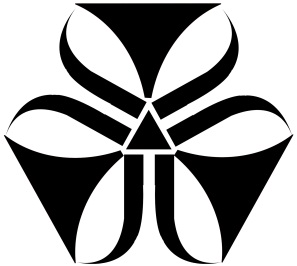 HamedanUniversity of TechnologyDepartment of ………………Submitted in Partial Fulfillment of the Requirements for the Degree ofMaster of Science in ………….. (Course Name)Thesis TitleByAuthor NameSupervisorDr. (Supervisor Name)AdvisorDr. (Advisor Name)Month and Yearپیوست ج: صفحه عنوان فصلفصل (اول، دوم، ...)عنوان فصلپیوست د: اظهارنامه اظهارنامهاینجانب .............................. دانشجوی دوره کارشناسی ارشد رشته ................................. دانشکده ........................... دانشگاه صنعتی همدان، نویسنده پایاننامه .......................................... تحت راهنمایی ..............................متعهد میشوم:تحقیقات در این پایاننامه توسط اینجانب انجام شدهاست و از صحت و اصالت برخوردار است.در استفاده از نتایج پژوهشهای محققان دیگر به مرجع مورد استفاده استناد شده است.مطالب مندرج در پایاننامه تاکنون توسط خود یا فرد دیگری برای دریافت هیچ نوع مدرک یا امتیازی در هیچجا ارائه نشده است.کلیه حقوق مادی و معنوی این اثر متعلق به دانشگاه صنعتی همدان میباشد و مقالات مستخرج با نام «دانشگاه صنعتی همدان» و یا «Hamedan University of Technology » به چاپ خواهد رسید.حقوق مادی و معنوی تمام افرادی که در بهدست آمدن نتایج اصلی پایاننامه تأثیرگذار بودهاند، در مقالات مستخرج از پایاننامه رعایت شده است.در کلیه مراحل انجام این پایاننامه، در مواردی که به حـوزه اطلاعات شخصی افراد دسترسی یافته یا استفاده شده است، اصل رازداری، ضوابط و اصول اخلاق پژوهشی رعایت شده است.تاریخ و امضای دانشجو                                                تاریخ و امضای استاد راهنماعنوانصفحهعنوانصفحهعنوانصفحهموقعيت استفاده از قلماندازه و نوع قلمنام سبكBoldعنوان فصلB Nazanin 28Heading 1متن B Nazanin 13Normalزير‌فصل 1 (عنوان اصلی) B Nazanin 16Heading 2زير‌فصل 2B Nazanin 14Heading 3زير‌فصل 3B Nazanin 13Heading 4زير‌فصل 4B Nazanin 13Heading 5زير‌فصل 5B Nazanin 13Heading 6عنوان جداولB Nazanin 11Table Title*عنوان اشكالB Nazanin 11Pic Title*متن جداولB Nazanin 13Normal متن اشكالB Nazanin 13Normalمراجع (قسمت عادي)B Nazanin 13Normalمراجع (قسمت پررنگ)B Nazanin 12Normalتوضيحات كد برنامه‌نويسيB Nazanin 11Normalعنوان جداول پيوستB Nazanin 11Normalعنوان اشكال پيوستB Nazanin 11Normalموقعيت استفاده قلماندازه و نوع قلمسبكBoldمتن 11 Times New RomanNormalزير‌فصل 115 Times New RomanHeading 1زير‌فصل 214 Times New RomanHeading 2زير‌فصل 313 Times New RomanHeading 3زير‌فصل 412 Times New RomanHeading 4زير‌فصل 512 Times New RomanHeading 5عنوان جداول11 Times New RomanTable Title*عنوان اشكال11 Times New RomanPic Title*متن جداول11 Times New RomanNormalمتن اشكال11 Times New RomanNormalمراجع (قسمت عادي)12 Times New RomanNormalمراجع (قسمت پررنگ)10 Times New RomanNormalتوضيحات كد برنامه‌نويسي10 Courier NewNormalكد برنامه‌نويسي10 Courier NewNormalكد برنامه‌نويسي (پر‌رنگ)10 Courier NewNormalعنوان جداول پيوست11 Times New RomanNormalعنوان اشكال پيوست11 Times New RomanNormal